Choice Board Week of 4/20-4/24Daily Fitness Challenge*Check out the fitness challenge below!  It’s always good to get up and move around! *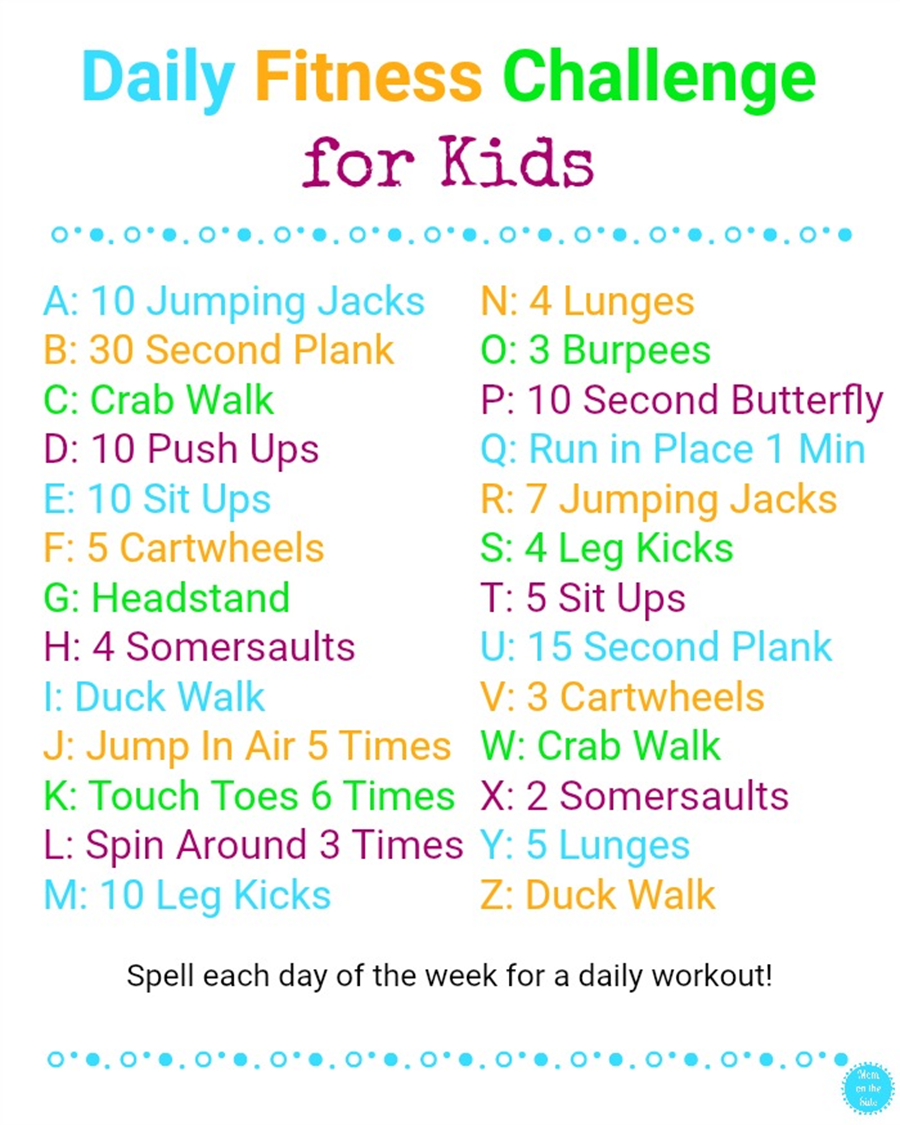 FarmFood 3603-2-1 Virtual Farm TourWhile exploring the Canadian site FarmFood 360, you can go on tours of farms and learn about so many things from minks, pigs, and cows, to apples and eggs!https://tinyurl.com/FarmFood-360*Complete the 3-2-1 graphic organizer below to show what you learned on your trip to the farm*Mystery DougHave you ever wondered how syrup is made?  Visit Mystery Science to learn all about it!https://tinyurl.com/MysteryDoug-Syrup*What made you think WOW? Share 1 Wow! Fact about what you learned on how syrup is made*STEM ConnectionRead “The Daily STEM” Newsletter.  Try “The Puzzle” and make a hypothesis for the Mystery Photo.https://tinyurl.com/TheDailySTEMTAG Student LinksExplore the links on the TAG website.  Try something new and have fun!http://messinatag.weebly.com/ TAG Student LinksExplore the links on the TAG website.  Try something new and have fun!http://messinatag.weebly.com/ TAG Student LinksExplore the links on the TAG website.  Try something new and have fun!http://messinatag.weebly.com/ 3 Things I learned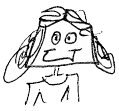 1. 2. 3. 2 Questions I have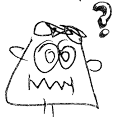 1. 2. 1 Picture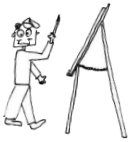 